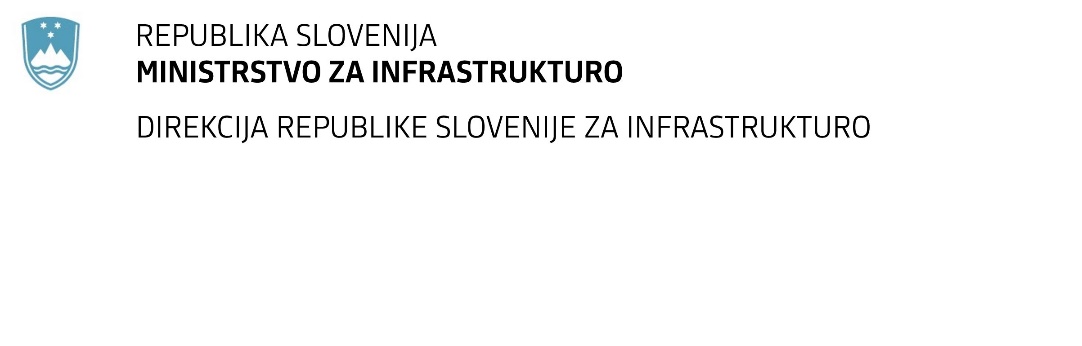 SPREMEMBA ROKA ZA ODDAJO IN ODPIRANJE PONUDB za javno naročilo Obvestilo o spremembi razpisne dokumentacije je objavljeno na "Portalu javnih naročil" in na naročnikovi spletni strani. Obrazložitev sprememb:Spremembe so sestavni del razpisne dokumentacije in jih je potrebno upoštevati pri pripravi ponudbe.Številka:43001-15/2021-01oznaka naročila:A-41/21 G   Datum:05.03.2021MFERAC:2431-21-000164/0Nadomestna gradnja mostu čez Poljansko Soro v Gorenji vasi (KR0175) na R2-407/1144 v km 0,010Rok za oddajo ponudb: 26.3.2021 ob 10:00Odpiranje ponudb: 26.3.2021 ob 10:01Rok za sprejemanje ponudnikovih vprašanj: 17.3.2021 do 12:00Garancija za resnost ponudbe velja na prvotno predviden rok za odpiranje ponudb.